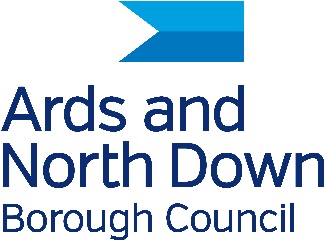 Ards and North Down Borough Council Arts Project Grant Application Form 24/25For projects taking place between April 2024 – 31 March 2025Available to arts, community and special interest groups throughout the Ards and North Down Borough area for arts events, projects or activities up to a maximum of £1,000 per financial year. Grants will be awarded subject to budget being secured.Deadline for application: Friday 19 April 2024, 12 noon (sharp)Please read the guidance notes carefully before completing this form and remember to keep a copy of the completed application form for your own records.Completed applications should be returned: by email to artsgrants@ardsandnorthdown.gov.uk or by post by the deadline to Ards and North Down Borough Council Arts Service at:Ards Arts Centre 	 	 			Conway Square		 Newtownards				BT23 4NP			 Please write on your envelope: Arts Project Grant ApplicationSECTION 1 – ABOUT YOUR GROUPName of Organisation (This should be the same as the name on your constitution)_____________________________________________________________Address of Organisation ________________________________________________________________________________________________________City/town ________________________  Post Code _____________________Name of contact person __________________________________________Contact Person’s address _______________________________________________________________________________________________________City/town ________________________  Post Code _____________________Daytime Tel: _____________________   Evening Tel____________________E-mail _______________________________In what year was your organisation started?   What type of organisation are you? (Ö)  If you are a company AND a recognised charity, please tick both boxesRecognised Charity Number (if applicable) ________________________VAT Registration Number (if applicable)     ________________________What are the main aims of your organisation?What are the current activities of your organisation?What geographical area is covered by your organisation/project? ________________________________________________________SECTION 2 – PROJECT DESCRIPTION Title of project for which you are requesting funding Please describe the project, explaining the following:Maximum 1,000 words (continue on a separate sheet if necessary)When will your project start?Must be at least 2 months from the deadline of submission of application Day _____________   Month _____________  Year ____________How long will the project last? ______________________________How many people will benefit from the grant?Audience members __________     Participants ______________Tell us about the artists/facilitators involved in the project. You must provide information on the artists involved – for example a CV or a DETAILED description of their artistic experience and qualificationsPlease explain how your project will be managed. Provide information on the person(s) who will be responsible for the management of the project and how the project will be publicisedPlease explain what the demand/need is for this project. Include who will benefit from it and how they will benefitSECTION 3 –PROJECT COSTSHow much will your project cost and how much do you need from us?Please tell us your expected income below.All projects require at least 20% match funding, this can be in-kind.  If you are expecting income from ticket/book/publication/DVD sales you should tell us how much you are charging.Organisations Current Financial PositionPlease give details of your most recent annual accounts (these should be no more than one year old).Please list all cheque/withdrawal signatories (as required by your constitution)SECTION 7 – ENCLOSURES & CHECKLISTSIGNATURESTWO SIGNATURES ARE REQUIRED ON THIS FORM: the designated contact person identified in Section 1 of this form, ANDthe Chairperson, Vice-Chair, Secretary or Treasurer NOTE:   (A) & (B) CANNOT BE THE SAME PERSON(A) The contact person should sign this sectionI understand that applications are assessed based solely on the information supplied with this application form and support material. I confirm that I have included all information requested and required, and that to the best of my knowledge and belief, all the information in this application form is true and correct.  I understand that you may ask for more information at any stage of the application process. Signed: ________________________________    Date ___________________(B) The Chairperson, Vice-Chair, Secretary or Treasurer must complete and sign this section.Title ____   First Name __________________ Surname ___________________I agree, on behalf of _____________________________________ (insert group’s name) that I understand that applications are assessed based solely on the information supplied with this application form and support material. I confirm that I have included all information requested and required, and that to the best of my knowledge and belief, all the information in this application form is true and correct.  I understand that you may ask for more information at any stage of the application process. Signed: ________________________________    Date ___________________Please remember to keep a copy of this application form for your own recordsData Protection: Any personal information you give to us will be processed in accordance with the General Data Protection Regulation (GDPR).Unincorporated club or associationCompany limited by guaranteeCompany limited by sharesRecognised charityTrust      Other: Please specify_____________________________Describe the aims and objectives of the project(why you want to do the project and what you hope to gain from it)Describe the activities that will take place during the projectDescribe what the outcomes will be from the project(For example: Include any tangible outcomes such as an exhibition, performance, permanent community artwork for venue, etc, as well as the beneficial outcomes to the group such as improved wellbeing, social inclusion and engagement, etc) Item or ActivityTotal CostRequested Amount from ANDTotal ExpenditurePlease check all financial information supplied is correct and totaled accuratelySource of funding/Income    £Cash or in-kindRequested grant from AND Borough CouncilTotal Income (should be same as total expenditure)Please check all financial information supplied is correct and totaled accuratelyAccounts for the year ending: Day               MonthYearTotal (gross) income££££££Total expenditure££££££Profit or loss for the year££££££Savings (reserves, cash or investments)££££££NamePosition in GroupI have enclosed the following ESSENTIAL documentsYES/NOCommentCVs and information on artist/s, groups, technical staff, other personnel we propose to employ as part of the projectA signed copy of our constitutionSafe Guarding Policy (if required)Signed accounts or Income and Expenditure Statement. Current Account Bank statementCopy of Insurance documents